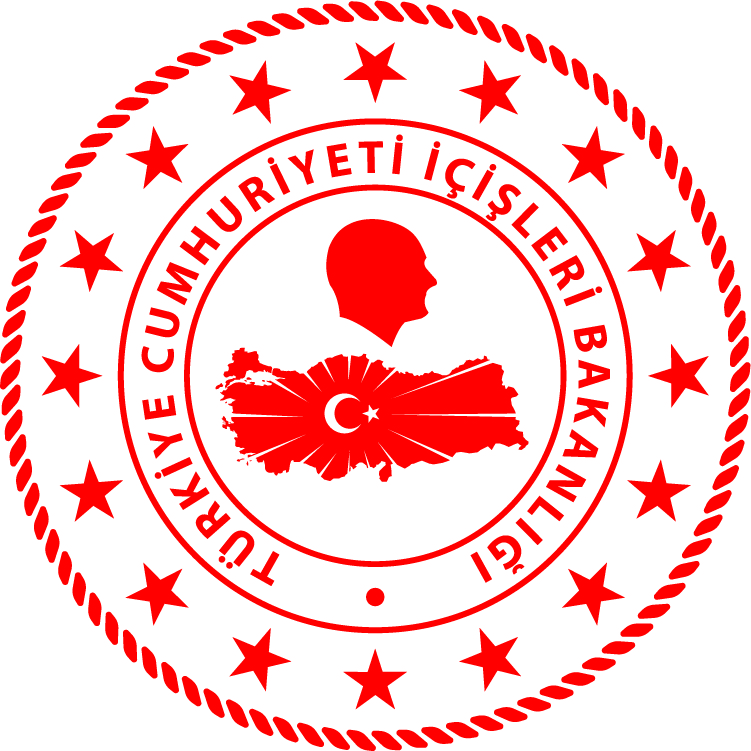 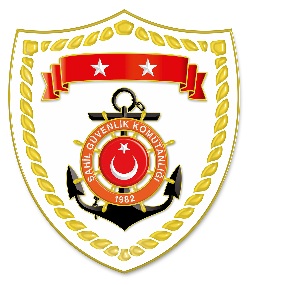 Marmara BölgesiEge BölgesiAkdeniz BölgesiS.NoTARİHMEVKİ VE ZAMANKURTARILAN SAYISIKURTARILAN/YEDEKLENEN TEKNE SAYISIAÇIKLAMA114 Mart 2020İSTANBUL/Fatih Sultan Mehmet Köprüsü08.46--Fatih Sultan Mehmet Köprüsü’nden denize atlayan 
1 şahsın bulunması maksadıyla müştereken başlatılan arama kurtarma faaliyetleri neticesinde herhangi bir bulguya rastlanmamıştır. Arama kurtarma faaliyetlerine sahil güvenlik görevlerinden istifade ile devam edilmektedir.215 Mart 2020 ÇANAKKALE/Bozcaada15.20--Bozcaada’dan su ürünleri avcılığı yapmak maksadıyla denize açılan bir şahıstan haber alınamaması üzerine başlatılan arama kurtarma faaliyeti neticesinde bahse konu şahsın cansız bedeni Çayır Plajı mevkiinden alınmıştır.S.NoTARİHMEVKİ VE ZAMANKURTARILAN SAYISIKURTARILAN/YEDEKLENEN TEKNE SAYISIAÇIKLAMA113 Mart 2020AYDIN/Didim10.2011Altınkum açıklarında içerisinde 1 şahıs bulunan lastik botun motor arızası nedeniyle sürüklendiği ve yardım talebinde bulunulduğu bilgisinin alınması üzerine bahse konu lastik bot içerisindeki şahısla birlikte yedeklenerek Didim Limanı’na intikal ettirilmiştir.214 Mart 2020İZMİR/Çeşme11.063-Gerence Körfezi’nde içerisinde 3 şahıs bulunan özel bir teknenin battığı bilgisi alınmıştır. Görevlendirilen Sahil Güvenlik Botu tarafından Kiraz Burnu açıklarında yarı batık halde tespit edilen tekne üzerindeki bahse konu 3 şahıs Sahil Güvenlik Botu üzerine alınarak Dalyan Limanı’na intikal ettirilmiştir.315 Mart 2020İZMİR/Dikili02.319-Bademli açıklarında motor arızası nedeniyle sürüklenen lastik botta bulunan düzensiz göçmenlerin yardım talebinde bulunması üzerine 9 düzensiz göçmen kurtarılmıştır.415 Mart 2020MUĞLA/Bodrum01.5636-Akyarlar açıklarında Yunan Sahil Güvenlik unsurları tarafından Türk Karasularına geri itilen lastik bot içerisindeki düzensiz göçmenlerin yardım talebinde bulunması üzerine 36 düzensiz göçmen kurtarılmıştır.515 Mart 2020İZMİR/Çeşme
07.5236-Karaabdullah Burnu açıklarında Yunan Sahil Güvenlik unsurları tarafından Türk Karasularına geri itilen lastik bot içerisindeki düzensiz göçmenlerin yardım talebinde bulunması üzerine 36 düzensiz göçmen kurtarılmıştır.615 Mart 2020MUĞLA/Marmaris23.10--Ayın Koyu açıklarında fiber tekne ile denize açılan 
3 şahıstan haber alınamaması üzerine başlatılan arama kurtarma faaliyetlerine devam edilmektedir. S.NoTARİHMEVKİ VE ZAMANKURTARILAN SAYISIKURTARILAN/YEDEKLENEN TEKNE SAYISIAÇIKLAMA113 Mart 2020MERSİN/Mezitli22.56--Viranşehir Deresi mevkiinde aracıyla dereyi geçmeye çalışan 1 şahsın içinde bulunduğu araçla birlikte sürüklendiği ve kurtarma çalışmaları esnasında şahsın dereye düşerek gözden kaybolduğu bilgisi alınmıştır. Görevlendirilen 2 Sahil Güvenlik Botu tarafından icra edilen arama kurtarma faaliyeti neticesinde bahse konu şahsın cansız bedeni olay yerine 5 deniz mili uzaklıkta deniz yüzeyinden alınmıştır.